First Name of Application CV No1625238Whatsapp Mobile: +971504753686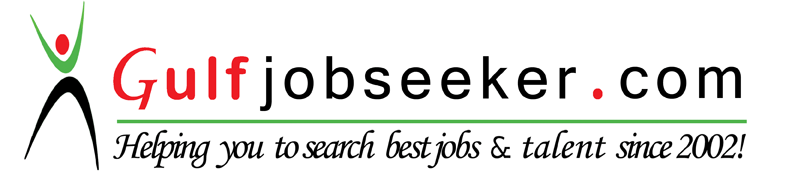 To get contact details of this candidate Purchase our CV Database Access on this link.http://www.gulfjobseeker.com/employer/services/buycvdatabase.phpPersonal Assistant Please accept this letter and my resume attached as application for the position of personal assistant and Admin Assistant at your company.

I am a highly motivated and organised professional with total 8 years experience as a PA and office administration. 

In my Last Job as PA to the CEO of the E-tronic Company, I am accustomed to working in a high-pressure environment where accuracy and attention to detail are essential. I was responsible for Supported manager in performing management functions such as staffing, training, and attending to all of other administrative needs. This role requires a high degree of professionalism, maturity, loyalty, confidentiality and the ability to communicate effectively at all levels. I pride myself on my ability to deal with pressure and multi-task with a positive and flexible attitude.

A proactive team member who can also work independently, I always aim to go above and beyond my set duties to ensure the best systems are in place to allow the organisation to function as efficiently as possible.  

I have enjoyed my work at E-tronic, but I’m now seeking to transfer my considerable skills and experience to the private sector. I would welcome the opportunity to make a valuable contribution to your team. 

Thank you for considering my application, and I look forward to discussing my candidacy for the position with you further. 

Yours sincerely
Personal Assistant and Admin Assistant- ProfileProactive and devoted office Manager and Personal assistant adept at collaborating closely with the manager/executive and assuming responsibilities of managing daily activities, directing operations and supervising staff in order to assist in actualizing firm’s aspirations, short term initiatives and long term goals and objectives.
■ Areas of strength:Sound knowledge of sales and marketing principles.Ability to manage multiple-tasks.Excellent written/verbal communication skills.Strong decision-making skills.Ability to lead a team.Excellent organizational skills.able to work under pressure.Flawless attention to detail.■ Objective Statement – Looking for an office Manager and Personal Assistant position where I can help facilitate daily missions, execute various tasks, and act as a link between assigned senior manager and peers, partners, employees and subordinates.Work HistoryE-tronic Company (SAMSUNG distributor) Egypt.   1st settlement, New Cairo        2008 till 12-2015Office Manager - Personal AssistantServed as an operations manager deputy; assisted in managing several operations.■ Key Functions:Act as the primary point of contact to maintain effective communication between the CEO, internal departments and external parties.Supported manager in performing management functions such as staffing, training.Maintain office efficiency by planning and implementing office systems, layouts, and equipment procurement.Balancing office budgets.Responsible of the account of Vodafone (benefits).Organizing the office layout and maintaining supplies of stationery and equipment and make a plan for it.Responsible for the printing Material like (envelops – letter head – business card).Managing filing systems.Arranging meetings and appointments.Investigated and resolved customer's issues and complaints regarding operational matters Handled all queries and client feedback in a professional manner.Communicated with the support team and implemented the organization’s operational guidelines, standards and policies.Monitored and managed operational activities.Documented and prepared reports on management and information systems; presented to manager.Organizing the schedule of the CEO and following up any reports and presentations due.Briefing the CEO before any meeting, attending meetings with CEO, taking minutes of meeting and following up any decisions made. Problem solving, troubleshooting, and planning proactive procedures and systems to avoid problems in the first place.Arranging international travel and hotel reservation.  Providing administrative and travel support to other members of the Executive team, when requiredCreating and managing highly confidential files and recordsCreate schedules to ensure adequate and efficient staffing at all times.Report staff hours to the Payroll department and respond to inquiries. Facilitate clear communication between retail floor staff and office staff  Provide expert advice to customers in all areas of the store. Proactively build and maintain customer relationships. Ensure that newly-received product is stocked in a timely manner. Motivate staff and maintain a positive work environment.Arrange and make a reservation for the most events which performed by the company for support the dealers.Plan long and short-term maintenance needs.Organizing the office layout and maintaining supplies of stationery and equipment and make a plan for it.Meet staff requirements, needs and resolve their problems, support to HR Department.Education:- Graduated from AL-ALSUN Faculty Ain shams University department of Germany 2007(Egypt) - Course of translation from Germany to Arabic and from Arabic to Germany in ǞDK (ǞGYPTISCH DEUTSCHES KULTURZENTRUM). Computer skills:  -MS-Word, MS-Excel and PowerPoint.Personal data:Date of birth: 12 Jan 1986 Nationality: Egypt 	Marital status:  Married 	Gender: Female